El medio de verificación debe presentarse en la solicitud en físico y en formato digital conforme la siguiente tabla:Notas:1. El nombre del medio de verificación debe ser el mismo  en la solicitud en físico y en formato digital.2. Folios hace referencia al rango de páginas donde se ubica el medio de verificación en la solicitud en físico.SUPERINTENDENCIA NACIONAL DE EDUCACIÓN SUPERIOR UNIVERSITARIA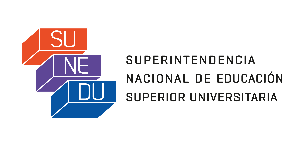 FORMATO DE LICENCIAMIENTO BB36NOMBRE DE LA UNIVERSIDADREPRESENTANTE LEGALCONDICIÓN IVLíneas de investigación a ser desarrolladas.COMPONENTE IV.2Docentes que realizan investigación.INDICADOR 36La universidad tiene un registro de docentes que realizan investigación. Asimismo, los docentes deben estar registrados en el DINA.1. MEDIO DE VERIFICACIÓN (MV)MV1: Padrón de docentes actualizado al periodo vigente, según formato de licenciamiento C9.2. CONSIDERACIONES PARA EL CUMPLIMIENTO DEL INDICADORLa universidad debe presentar el formato de formato de licenciamiento C9, donde se detalle lo siguiente:Docentes que realizan investigación Docentes registrados en el Directorio Nacional de Investigadores e Innovadores (DINA) de CONCYTEC.El padrón debe estar  aprobado por la autoridad competente o  representante legal de la universidad, indicando su última fecha de actualización.CÓDIGO DEL MEDIO DE VERIFICACIÓNNOMBRE DEL MEDIO DE VERIFICACIÓN1UBICACIÓN EN LA SOLICITUD(indicar folios 2 correspondientes)MV13. OBSERVACIONES ADICIONALES